وزارة التعليم العالي والبحث العلميجامعة سعيدة الدكتور مولاي طاهركلية العلوم الاجتماعية والإنسانيةقسم العلوم الاجتماعيةرزنامة الامتحانات الاستدراكية موجه لطلبة السنة الثالثة علم الاجتماع السداسيين الخامس والسادسالقاعة: 20التاريخالتوقيتالمادةالسبت27/07/201909:00-10:00علم الاجتماع المؤسسات /د.عالي-س5السبت27/07/201910:00-11:00الدراسات المؤسسة/د.زرقة-س5الأحد28/07/201909:00-10:00الحوكمة واخلاقيات المهنة /د.رزايقية-س5الأحد28/07/201910:00-11:00النظريات المعاصرة / د.قدوري-س5الاثنين29/07/201909:00-10:00تحليل اجتماعي لقضايا حقوق الانسان /د. لعجال-س5الاثنين29/07/201910:00-11:00تحليل ومعالجة المعطيات/د.بومعالي-س4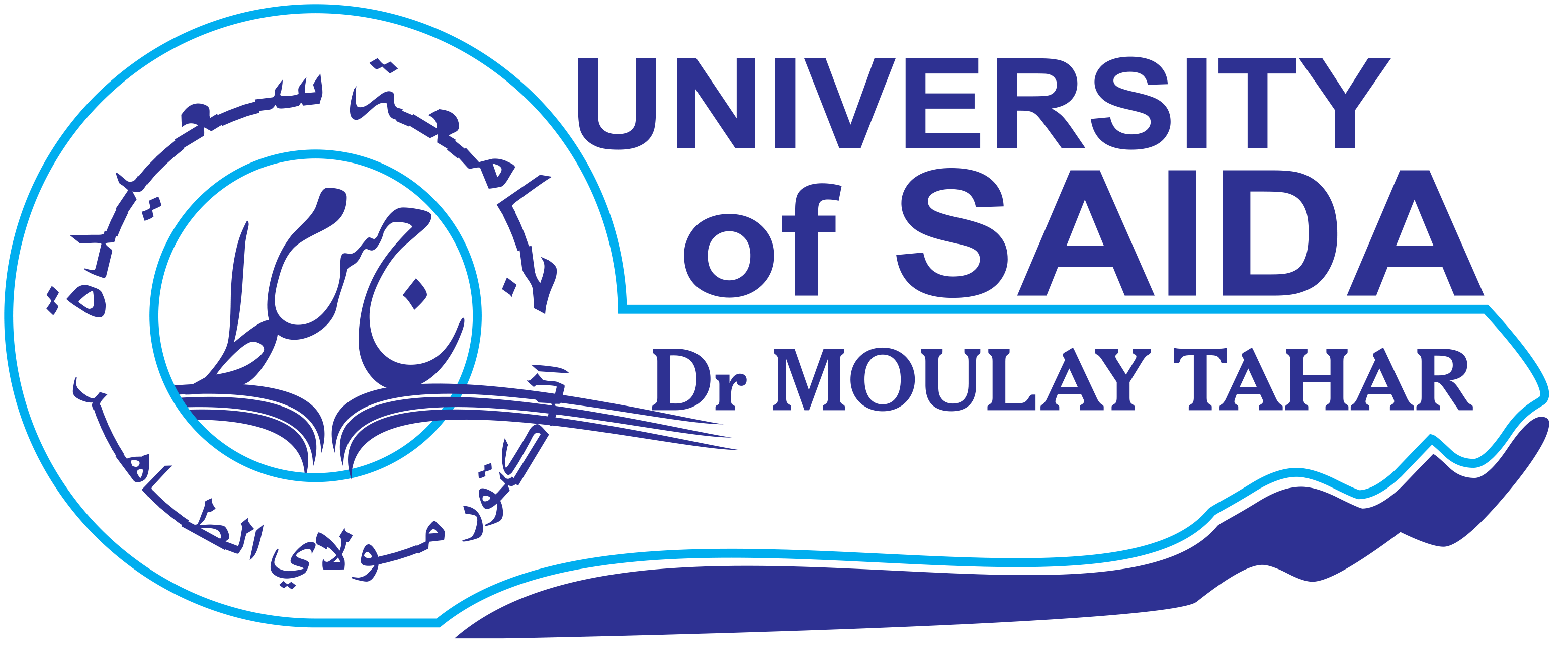 